公主岭市君顺能源有限公司公主岭市君顺加油站安全现状评价公示表注：各机构一定如实填写，所有信息在日常检查、年度考核中均要核查。说明：为便于省局统计抓取信息，请统一用此电子表格填写上传、不得自行加行、加列、合并等。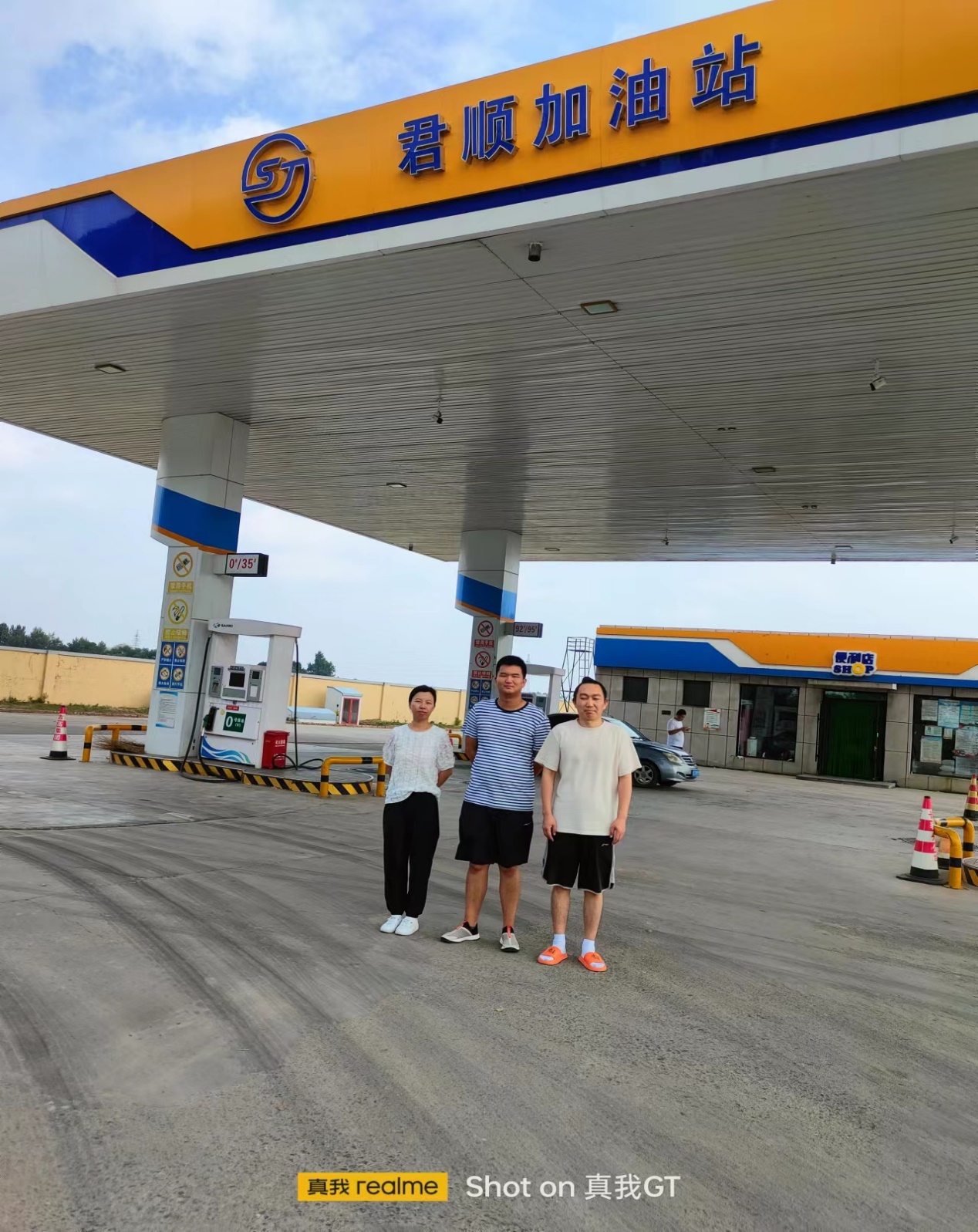 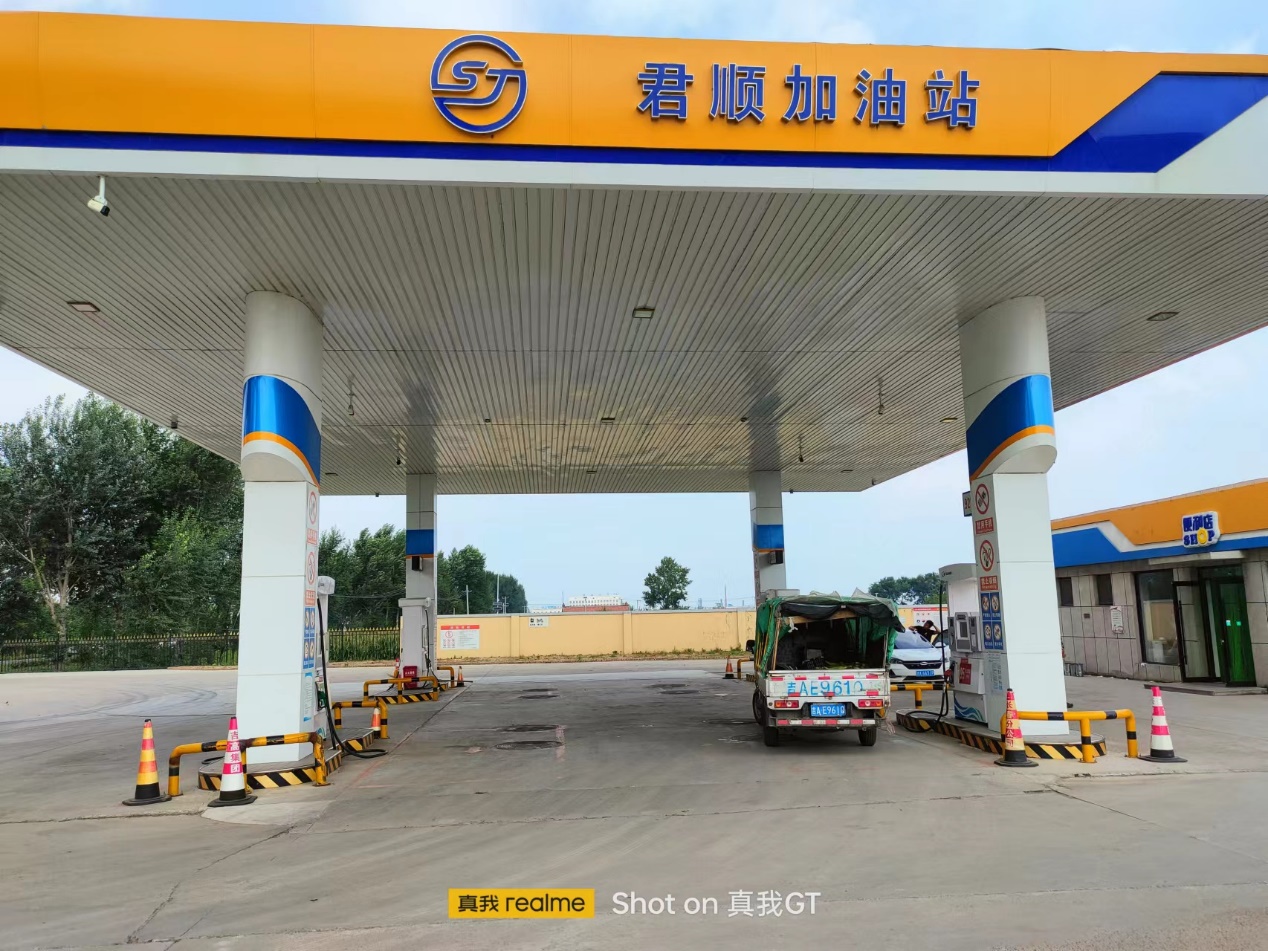 项目概况项目名称公主岭市君顺能源有限公司公主岭市君顺加油站安全现状评价行业类别危化项目概况项目业主薛原项目性质安全现状评价项目概况项目地址公主岭市怀德镇明伦村（公永路46公里处）公主岭市怀德镇明伦村（公永路46公里处）公主岭市怀德镇明伦村（公永路46公里处）项目概况项目简介该站设有2座50m3卧式埋地双层乙醇汽油储罐，2座50m3卧式埋地双层柴油储罐。该站设有2座50m3卧式埋地双层乙醇汽油储罐，2座50m3卧式埋地双层柴油储罐。该站设有2座50m3卧式埋地双层乙醇汽油储罐，2座50m3卧式埋地双层柴油储罐。评价机构组及评价项目评价机构吉林省正光安全科技有限公司机构负责人易振环评价机构组及评价项目技术负责人王玉平过程控制负责人蒲秀荣评价机构组及评价项目项目评价组长陈振芳报告编制人杜东雷评价机构组及评价项目报告审核人张冬梅项目安全评价师何流、冷兆国、郭宏、崔译文评价机构组及评价项目参与评价工作的注册安全工程师、技术专家陈振芳陈振芳陈振芳评价活动主要信息签订合同时间2023年8月报告提交时间2023年8月评价活动主要信息安全评价类型安全现状评价安全现状评价安全现状评价评价活动主要信息到现场开展评价活动人员陈振芳、杜东雷陈振芳、杜东雷陈振芳、杜东雷评价活动主要信息到现场开展评价活动时间2023年8月2023年8月2023年8月评价活动主要信息评价机构认为需要公开的其他信息评价活动主要信息评价结论公主岭市君顺能源有限公司公主岭市君顺加油站符合国家的相关法律、法规、规程及标准的要求，该站采用的工艺、设备设施及公辅工程安全条件满足安全经营要求，评价结论为具备安全条件，符合安全经营要求。公主岭市君顺能源有限公司公主岭市君顺加油站符合国家的相关法律、法规、规程及标准的要求，该站采用的工艺、设备设施及公辅工程安全条件满足安全经营要求，评价结论为具备安全条件，符合安全经营要求。公主岭市君顺能源有限公司公主岭市君顺加油站符合国家的相关法律、法规、规程及标准的要求，该站采用的工艺、设备设施及公辅工程安全条件满足安全经营要求，评价结论为具备安全条件，符合安全经营要求。